Πρόσκληση Εκδήλωσης Ενδιαφέροντος για την προμήθεια ειδών εκτύπωσης για τις ανάγκες της Δομής Φιλοξενίας Ασυνόδευτων Ανηλίκων στην Πυλαία Θεσσαλονίκης11 Ιανουαρίου 2019    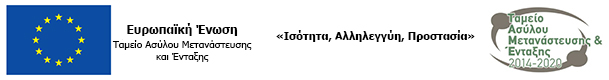 Πρόσκληση Εκδήλωσης Ενδιαφέροντος με ΑΠ:ΑΜ1720
Για την απευθείας ανάθεση προμήθειας ειδών εκτύπωσης για τις ανάγκες της Δομής Φιλοξενίας Ασυνόδευτων Ανηλίκων στην Πυλαία Θεσσαλονίκης, προϋπολογιζόμενης δαπάνης 64,91 ευρώ  χωρίς ΦΠΑ και 80,50 ευρώ συμπεριλαμβανομένου του Φ.Π.Α.
CPV: τόνερ για εκτυπωτές λέιζερ/συσκευές τηλεομοιοτυπίας: 30125110-5Η ΑΡΣΙΣ ΚΟΙΝΩΝΙΚΗ ΟΡΓΑΝΩΣΗ ΥΠΟΣΤΗΡΙΞΗΣ ΝΕΩΝ στα πλαίσια του έργου ΜΕΤΟΙΚΟΣ, το οποίο χρηματοδοτείται από την Ευρωπαϊκή Ένωση, το Ταμείο Ασύλου Μετανάστευσης και Ένταξης και από εθνικούς πόρους, καλεί κάθε ενδιαφερόμενο να υποβάλει έγγραφη προσφορά για την προμήθεια ειδών εκτύπωσης για τις ανάγκες για τις ανάγκες της Δομής Φιλοξενίας Ασυνόδευτων Ανηλίκων στην Πυλαία Θεσσαλονίκης, προϋπολογιζόμενης δαπάνης 64,91 ευρώ  χωρίς ΦΠΑ και 80,50  ευρώ συμπεριλαμβανομένου του Φ.Π.Α.Η προμήθεια θα ανατεθεί με τη διαδικασία της απευθείας ανάθεσης και με κριτήριο την χαμηλότερη τιμή για το σύνολο των ζητούμενων ειδών. Ημερομηνία λήψης της προσφοράς από την ΑΡΣΙΣ το αργότερο έως την 27/09/2019 ώρα 15.00 π.μ.Οι προσφορές μπορούν να κατατεθούν είτε στην Δομή Πυλαίας (Τζον Κένεντι  αριθ 54 – ΤΚ 55535 Πυλαία Θεσσαλονίκης, τηλέφωνο επικοινωνίας: 2310 341129) είτε στα γραφεία της ΑΡΣΙΣ (Εγνατίας 30, ΤΚ 54625, Θεσσαλονίκη), είτε με κάθε πρόσφορο μέσο επικοινωνίας (ταχυδρομικά έγγραφα, ηλεκτρονικά, με φαξ ή αντίστοιχο τρόπο).Ηλεκτρονική Διεύθυνση:  metoikos.procurement@gmail.comFax: 2310526150Σε περίπτωση παράτασης της προθεσμίας υποβολής των προσφορών στη διαδικασία της διαπραγμάτευσης, οι ενδιαφερόμενοι μπορούν να πληροφορηθούν το χρόνο της παράτασης από το site της ΑΡΣΙΣ www.arsis.grΟι ενδιαφερόμενοι μπορούν να λαμβάνουν Πληροφορίες από το site της Άρσις www.arsis.gr ή στο τηλέφωνο: 2316009357.ΤΜΗΜΑΕΙΔΟΣ ΤΕΜΑΧΙΟΠΡΟΫΠ/ΖΟΜΕΝΗ ΔΑΠΑΝΗ ΧΩΡΙΣ Φ.Π.Α.ΠΡΟΫΠ/ΖΟΜΕΝΗ ΔΑΠΑΝΗ ΜΕ Φ.Π.Α.ΤΜΗΜΑ 5(ΠΥΛΑΙΑ ΘΕΣΣΑΛΟΝΙΚΗΣ)Μελάνι cyan συμβατό με εκτυπωτή HP office Jet Pro(HP 953 XL)1 9,27€ 11,50€ΤΜΗΜΑ 5(ΠΥΛΑΙΑ ΘΕΣΣΑΛΟΝΙΚΗΣ)Μελάνι μαύρο συμβατό με εκτυπωτή (HP 953 XL)437,09646,00€ΤΜΗΜΑ 5(ΠΥΛΑΙΑ ΘΕΣΣΑΛΟΝΙΚΗΣ)Μελάνι κίτρινο συμβατό με  εκτυπωτή (HP 953 XL)19,27€11,50€ΤΜΗΜΑ 5(ΠΥΛΑΙΑ ΘΕΣΣΑΛΟΝΙΚΗΣ)Μελάνι μαντζέντα συμβατό με εκτυπωτή (HP 953 XL)19,27€11,50€ΣΥΝΟΛΟ64,91€80,50€